Assessment Guidance Risk AssessmentRisk AssessmentRisk AssessmentRisk AssessmentRisk AssessmentRisk Assessment for the activity ofFilmabendFilmabendDate17/11/2021Club or SocietyGerSocAssessor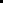 President or Students’ Union staff memberSigned offPART A PART A PART A PART A PART A PART A PART A PART A PART A PART A PART A (1) Risk identification(1) Risk identification(1) Risk identification(2) Risk assessment(2) Risk assessment(2) Risk assessment(2) Risk assessment(3) Risk management(3) Risk management(3) Risk management(3) Risk managementHazardPotential ConsequencesWho might be harmed(user; those nearby; those in the vicinity; members of the public)InherentInherentInherentResidualResidualResidualFurther controls (use the risk hierarchy)HazardPotential ConsequencesWho might be harmed(user; those nearby; those in the vicinity; members of the public)LikelihoodImpactScoreControl measures (use the risk hierarchy)LikelihoodImpactScoreFurther controls (use the risk hierarchy)Damage to hearingConsequences could include headaches and sore earsThose watching the film326Ensure that the volume is at a sensible level before the film starts122N/AOverheating and overcrowdingConsequences could include dehydration and momentary respiratory problemsThose watching the film144Ensure that Filmabend takes place in a room with plenty of space111N/AFire or other emergencyInjury, distress, damage to propertyMembers and pubic present155Ensure all present know where the exits are in the building where the event is taking place144Do not try to tackle the emergency ourselves. Any injuries should be reported to staff at the scene.Personal problem or illnessdistress and discomfortMember affected133Ensure members are aware who the Committee are, and so can contact them should any problem arise.122n/aPeople are affected psychologically by the filmdistressMember affected122Should any member show signs of distress while the film is on, Committee shall pause the film, and address the issue.122The certificate and subject matter of the film should be clearly visible in the event information prior to the screening.COVID-19IllnessMember affected, student body affected326Recommend university testing and do not attend if feeling unwell. Mandatory masks, as per university guidelines.224PART B – Action PlanPART B – Action PlanPART B – Action PlanPART B – Action PlanPART B – Action PlanPART B – Action PlanPART B – Action PlanRisk Assessment Action PlanRisk Assessment Action PlanRisk Assessment Action PlanRisk Assessment Action PlanRisk Assessment Action PlanRisk Assessment Action PlanRisk Assessment Action PlanPart no.Action to be taken, incl. CostBy whomTarget dateReview dateOutcome at review dateOutcome at review date1Check that the speakers are up to standard before starting the filmPresidentMondays, weekly2Ensure that there is plenty of water in cases where there are lots of people watching the filmPresidentMondays, weekly3Make certain that those present know where the exits and fire assembly point are.CommitteeMondays, weekly4make the information about the film available in advanceCommitteeMondays, weeklyResponsible committee member signature: Responsible committee member signature: Responsible committee member signature: Responsible committee member signature: Responsible committee member signature:
Responsible committee member signature:
Responsible committee member signature:





Print name: George Potter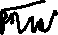 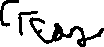 




Print name: George Potter




Print name: George Potter





Date:24/08/2019




Print name: Lewis East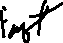 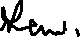 




Print name: Lewis East





Date:24/08/2019EliminateRemove the hazard wherever possible which negates the need for further controlsIf this is not possible then explain whySubstituteReplace the hazard with one less hazardousIf not possible then explain whyPhysical controlsExamples: enclosure, fume cupboard, glove boxLikely to still require admin controls as wellAdmin controlsExamples: training, supervision, signagePersonal protectionExamples: respirators, safety specs, glovesLast resort as it only protects the individualLIKELIHOOD5510152025LIKELIHOOD448121620LIKELIHOOD33691215LIKELIHOOD2246810LIKELIHOOD11234512345IMPACTIMPACTIMPACTIMPACTIMPACTImpactImpactHealth & Safety1Trivial - insignificantVery minor injuries e.g. slight bruising2MinorInjuries or illness e.g. small cut or abrasion which require basic first aid treatment even in self-administered.  3ModerateInjuries or illness e.g. strain or sprain requiring first aid or medical support.  4Major Injuries or illness e.g. broken bone requiring medical support >24 hours and time off work >4 weeks.5Severe – extremely significantFatality or multiple serious injuries or illness requiring hospital admission or significant time off work.  LikelihoodLikelihood1Rare e.g. 1 in 100,000 chance or higher2Unlikely e.g. 1 in 10,000 chance or higher3Possible e.g. 1 in 1,000 chance or higher4Likely e.g. 1 in 100 chance or higher5Very Likely e.g. 1 in 10 chance or higher